			Załącznik nr 9 do SIWZ
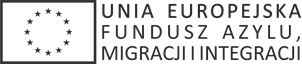             BEZPIECZNA PRZYSTAŃOpis przedmiotu zamówieniaPrzedmiotem zamówienia jest modernizacja instalacji wentylacyjno-klimatyzacyjnej w budynku Delegatury Dolnośląskiego Urzędu Wojewódzkiego w Legnicy. Zadanie realizowane jest 
w ramach projektu nr 10/10-2019/OG-FAMI pn.: „Wsparcie działań Wojewody Dolnośląskiego 
w obszarze obsługi obywateli państw trzecich” dofinansowanego w ramach Programu Krajowego Funduszu Azylu, Migracji i Integracji.Zakres prac przewidzianych do realizacji w ramach przedmiotowego projektu wskazany został 
w projekcie budowlanym i projekcie wykonawczym pn.: „Modernizacja instalacji wentylacyjno-klimatyzacyjnej w budynku Delegatury Dolnośląskiego Urzędu Wojewódzkiego w Legnicy przy ul. Skarbka 3”, stanowiącym załącznik do SIWZ. Planowany zakres robót budowlanych na sali obsługi klienta i w pomieszczeniach biurowych (parter) obejmuje m.in.:demontaż sufitu podwieszanego monolitycznego wraz z oświetleniem i instalacją ppoż. 
oraz kamer, pozostałe instalacje (logiczne, elektryczne) umieścić w korytach. Koryta przymocować na zawiesiach do nowego stropu o wymaganej klasie odporności ogniowej,demontaż centrali i istniejących przewodów wentylacyjnych,wyłożenie od spodu płytami gipsowo-kartonowymi wodo i ognioodpornymi GKF stropu drewnianego w celu doprowadzenia stropu do wymaganej klasy odporności ogniowej,instalacja przewodów wentylacyjnych oraz montaż centrali nawiewno-wywiewnej,instalacja rurociągów oraz montaż jednostek chłodzących (agregaty),montaż automatyki i sterowania agregatami chłodniczymi,montaż skrzynek i rozdzielnic skrzynkowych elektrycznych,szpachlowanie i malowanie tynków wewnętrznych.  Uwaga: Wyłącza się z przedmiotu zamówienia zamontowanie ażurowego stropu podwieszanego o przezierności 70%. W celu zachowania ciągłości pracy na Sali obsługi klientów należy pole robót demontażowych i montażowych stropu podzielić na dwie strefy czystą i brudną. Oba pola powinny być na czas trwania robót przedzielone ścianką tymczasową z płyty GK lub OSB.Zamawiający informuje, że posiada opracowania:PROJEKT BUDOWLANY – Modernizacja instalacji wentylacyjno-klimatyzacyjnej 
w budynku Delegatury Dolnośląskiego Urzędu Wojewódzkiego w Legnicy przy 
ul.    Skarbka 3,PROJEKT WYKONAWCZY – Modernizacja instalacji wentylacyjno-klimatyzacyjnej 
w budynku Delegatury Dolnośląskiego Urzędu Wojewódzkiego w Legnicy przy 
ul. Skarbka 3,Specyfikacja techniczna wykonania i odbioru robót budowlanych – STWiORiB,Informacja BIOZ- autorstwa Firmy EPD Technika Solarna Sp. z o. o., z siedzibą Bukowina Sycowska 33/2, 56-513 Międzybórz.5)   Koncepcję dostosowania do wymagań ochrony przeciwpożarowej w zakresie sygnalizacji       pożarowej,                  - autorstwa Biura Projektowego PORTAL AB s.c. ul. Sudecka 89 lok. 11-12, 58-500 Jelenia Góra.6)   Ekspertyzę Techniczną dla budynku Delegatury Dolnośląskiego Urzędu Wojewódzkiego       w Legnicy.      - autorstwa Rzeczoznawca ds. zabezpieczeń przeciwpożarowych Szymon Klecz ul. Krótka 11, 58-521 Jeżów Sudecki.Dokumenty te stanowią załącznik do specyfikacji istotnych warunków zamówienia. Przedmiot umowy musi być wykonany zgodnie z wyżej wymienioną dokumentacją, obowiązującymi przepisami, normami oraz na ustalonych w niniejszym postępowaniu warunkach.Jeżeli w dokumentacji projektowej lub technicznej powołane są konkretne normy i przepisy, które spełniać mają materiały, sprzęt i inne towary oraz wykonane i zadane roboty, będą obowiązywać postanowienia najnowszego wydania lub poprawionego wydania powołanych norm i przepisów.Wykonawca, jako wytwórca odpadów w rozumieniu art. 3 ust. 1 pkt. 32 ustawy o odpadach z dnia 14.12.2012 r. (t.j. Dz. U. z 2018 r. poz. 21, z 2017 r. poz. 2422) ma obowiązek zagospodarowania odpadów powstałych podczas realizacji zamówienia zgodnie z wyżej wymienioną ustawą, ustawą z dnia 27.04.2001 r. Prawo Ochrony Środowiska (t.j. Dz. U. z 2017 r. poz. 519, 785, 898, 1089, 1529, 1566, 1888, 1999, 2056, 2180, 2290, z 2018 r. poz. 9, 88), ustawą z dnia 13 września 1996r. o utrzymaniu czystości i porządku w gminach (t. j. Dz. U. z 2017 r. poz. 1289, 2056, 2361, 2422). Wykonawca przedstawi Zamawiającemu potwierdzenie zagospodarowania odpadów, dołączając je do dokumentacji powykonawczej. Magazynowanie odpadów powstających podczas realizacji inwestycji może odbywać się jedynie na terenie, do którego ich wytwórca ma tytuł prawny, zgodnie z art. 25 ustawy z dnia 14.12.2012 r. o odpadach (t.j. Dz. U. z 2018 r. poz. 21, 
z 2017 r. poz. 2422). W cenie ryczałtowej Wykonawca ma obowiązek uwzględnić miejsce, odległość, koszt wywozu, składowania i utylizacji odpadów.Materiały zastosowane przez Wykonawcę przy wykonaniu zamówienia muszą być nowe 
i nieużywane, odpowiadać wymaganiom norm i przepisów wymienionych w Specyfikacji Technicznej Wykonania i Odbioru Robót Budowlanych, posiadać wymagane polskimi przepisami atesty i certyfikaty, w tym również świadectwa dopuszczenia do obrotu oraz certyfikaty bezpieczeństwa.Termin realizacji przedmiotu zamówienia: zgodnie z deklaracją Wykonawcy złożoną w ofercie, nie później niż do dnia 30.09.2020 r. Uwaga! Roboty budowlane będą prowadzone na obiekcie czynnym.Standardy jakościowe zostały opisane w Specyfikacji Technicznej Wykonania 
i Odbioru Robót Budowlanych i Projekcie Wykonawczym.Zamawiający  zastrzega, że  wszystkie  demontowane  elementy  metalowe wraz  z  urządzeniami muszą zostać przekazane Zamawiającemu i będą składowane na terenie inwestycji, w miejscu przez niego wskazanym.Wykonawca winien jest udzielić gwarancji i rękojmi na przedmiot zamówienia na okres wskazany w ofercie, nie krótszy niż 36 miesięcy.  [Uwaga! Termin rękojmi i gwarancji stanowi kryterium oceny ofert].Warunki realizacji robót.przedmiot zamówienia należy wykonać zgodnie ze specyfikacją istotnych warunków zamówienia, dokumentacją projektową i zasadami wiedzy technicznej, a Wykonawca zobowiązany jest do wykonania wszelkich prac niezbędnych do osiągnięcia zakładanego rezultatu.Wykonawca zobowiązany jest powiadomić Zamawiającego, na piśmie, o terminie rozpoczęcia prac oraz, z 7-dniowym wyprzedzeniem, o terminie zakończenia robót 
na obiekcie.przed podpisaniem umowy Wykonawca zobowiązany jest dostarczyć Zamawiającemu:a)   oświadczenie kierownika budowy o przyjęciu obowiązków,b) kserokopie uprawnień budowlanych osoby wskazanej w ofercie, mającej pełnić funkcje kierownika budowy, potwierdzone za zgodność oryginałem przez Wykonawcę, c) kserokopie aktualnego zaświadczenia ww. osoby o przynależności do właściwej Izby, potwierdzone za zgodność z oryginałem przez Wykonawcę.Zamawiający zapewnia nadzór inwestorski.Wykonawca ma obowiązek realizować roboty w taki sposób, by nie zakłócić funkcjonowania Urzędu. Roboty uciążliwe, głośne itp. należy prowadzić w godzinach popołudniowych, tj. po godzinie 16 lub w dniach wolnych od pracy.Wykonawca ma obowiązek zorganizować i przeprowadzić roboty w sposób bezpieczny, nie stwarzający zagrożenia dla osób przebywających na terenie budowy. Szczególnie jest odpowiedzialny za: prowadzenie robót rozbiórkowych i budowlanych zgodnie z wymogami rozporządzenia Ministra Infrastruktury z dnia 6 lutego 2003 r. w sprawie bezpieczeństwa i higieny pracy podczas wykonywania robót budowlanych (Dz. U. z 2003 r. Nr 47, poz. 401),sporządzenie i przedłożenie Zamawiającemu, przed rozpoczęciem robót, „planu bezpieczeństwa i ochrony zdrowia” (w jednym egzemplarzu) zgodnie z warunkami wskazanymi w art. 21a ustawy z dnia 7 lipca 1994 r. - Prawo budowlane: (tekst jedn.: Dz. U. z 2019 r., poz. 1186 ze zm.). Wykonawca wykona i niezwłocznie umieści 
na placu budowy tablicę informacyjną i ogłoszenie zawierające dane dotyczące bezpieczeństwa i ochrony zdrowia.Do zakresu robót i obowiązków Wykonawcy, w ramach ceny ryczałtowej, wchodzić będzie również:organizacja i zagospodarowanie placu budowy wraz z zapleczem budowy, w tym media, ponoszenie kosztów zużycia wody, energii dla potrzeb budowy, zabezpieczenie i wygrodzenie terenu przed dostępem osób trzecich (należy wykonać przed rozpoczęciem robót),nadzór nad mieniem,utrzymanie porządku w trakcie realizacji robót, systematyczne porządkowanie miejsc wykonywania prac oraz uporządkowanie po zakończeniu robót,opracowanie i przekazanie zamawiającemu dokumentacji powykonawczej 
i odbiorowej w ilości 2 egz.,czynny udział w odbiorach przez służby zewnętrzne,natychmiastowe usunięcie, na własny koszt, w sposób docelowy 
i skuteczny, wszelkich szkód i awarii spowodowanych przez wykonawcę w trakcie realizacji robót,Wykonawca zobowiązuje się do posiadania odpowiednich umów ubezpieczeniowych 
z tytułu szkód, które mogą zaistnieć w związku z określonymi zdarzeniami losowymi oraz od odpowiedzialności cywilnej, przez cały czas wykonywania robót do czasu odbioru końcowego.Opracowanie kosztorysu ofertowego w terminie 14 dni od dnia zawarcia umowy.Wykonawca robót jest odpowiedzialny za jakość wykonywanych robót oraz zgodność wykonania z dokumentacją przetargową, zaleceniami nadzoru inwestorskiego, obowiązującymi normami, warunkami technicznymi wykonania robót budowlano-montażowych oraz wiedzą techniczną.do wbudowania mogą być użyte materiały i urządzenia odpowiadające wymogom dokumentacji projektowej, ponadto:oznakowane CE, co oznacza, że dokonano oceny ich zgodności z normą zharmonizowaną albo europejską aprobatą techniczną bądź krajową specyfikacją techniczną państwa członkowskiego Unii Europejskiej lub Europejskiego Obszaru Gospodarczego, uznaną przez Komisję Europejską za zgodną z wymaganiami podstawowymi, alboumieszczone w określonym przez Komisję Europejską wykazie wyrobów mających niewielkie znaczenie dla zdrowia i bezpieczeństwa, dla których producent wydał deklarację zgodności z uznanymi regułami wiedzy technicznej, albo oznakowane znakiem budowlanym, albowprowadzone do obrotu legalnie w innym państwie członkowskim Unii Europejskiej, nieobjęte zakresem przedmiotowym norm zharmonizowanych lub wytycznych 
do europejskich aprobat technicznych Europejskiej Organizacji do spraw Aprobat Technicznych (EOTA), jeżeli ich właściwości użytkowe umożliwiają spełnienie wymagań podstawowych przez obiekty budowlane zaprojektowane i budowane 
w sposób określony w odrębnych przepisach, w tym przepisach techniczno-budowlanych, oraz zgodnie z zasadami wiedzy technicznej.wszystkie nazwy własne urządzeń, materiałów, norm czy aprobat użyte w dokumentacji przetargowej są podane przykładowo i określają jedynie minimalne oczekiwane parametry jakościowe oraz wymagany standard i mogą być zastąpione przez inne równoważne, jednak obowiązek udowodnienia równoważności, zgodnie z art. 30 ust. 5 ustawy Pzp, należy do Wykonawcy.nie dopuszcza się możliwości złożenia oferty przewidującej sposób wykonania przedmiotu zamówienia w inny sposób, niż określony w dokumentacji przetargowej.UWAGA: Jeżeli dokumentacja projektowa lub Specyfikacja Techniczna Wykonania i Odbioru Robót Budowlanych wskazywałyby w odniesieniu do niektórych materiałów lub urządzeń znaki towarowe, patenty lub pochodzenie źródła lub szczególny proces, który charakteryzuje produkty lub usługi dostarczane przez konkretnego Wykonawcę, jeżeli mogłoby to doprowadzić 
do uprzywilejowania lub wyeliminowania niektórych wykonawców lub produktów - Zamawiający, zgodnie z art. 29 ust. 3 ustawy Pzp, dopuszcza oferowanie materiałów lub urządzeń równoważnych. Materiały lub urządzenia pochodzące od konkretnych producentów określają minimalne parametry jakościowe i cechy użytkowe, jakim muszą odpowiadać materiały lub  urządzenia oferowane przez wykonawcę, aby zostały spełnione wymagania stawiane przez Zamawiającego. Materiały lub urządzenia pochodzące od konkretnych producentów stanowią wyłącznie wzorzec jakościowy przedmiotu zamówienia. Pod  pojęciem „minimalne parametry jakościowe i cechy użytkowe” Zamawiający rozumie wymagania dotyczące materiałów lub urządzeń zawarte w ogólnie dostępnych źródłach, katalogach, stronach internetowych producentów. Operowanie przykładowymi nazwami producenta ma jedynie 
na celu doprecyzowanie poziomu oczekiwań zamawiającego w stosunku do określonego rozwiązania. Posługiwanie się nazwami producentów/produktów ma wyłącznie charakter przykładowy. Zamawiający, wskazując oznaczenie konkretnego producenta (dostawcy) lub konkretny produkt przy opisie przedmiotu zamówienia, dopuszcza jednocześnie produkty równoważne o parametrach jakościowych i cechach użytkowych co  najmniej na poziomie parametrów wskazanego produktu, uznając tym samym każdy produkt o wskazanych lub lepszych parametrach. W takiej sytuacji, Zamawiający wymaga złożenia stosownych dokumentów, uwiarygadniających te materiały lub urządzenia. Na podstawie art. 29 ust. 3a ustawy Pzp, Zamawiający wymaga zatrudnienia przez Wykonawcę lub podwykonawcę, na podstawie umowy o pracę, osób wykonujących przy realizacji przedmiotu zamówienia – w sposób określony w art. 22 § 1 ustawy z dnia 26 czerwca 1974 r. Kodeks Pracy (tekst jedn.: Dz. U. z 2019 r., poz. 1040, z późn. zm.) – następujące czynności:wykonywanie prac fizycznych - pracownicy fizyczni i wykonujący prace proste przy zastosowaniu prostych narzędzi ręcznych i przy ograniczonej własnej inicjatywie i ocenie, 
tj. czynności, które wymagają podstawowych umiejętności i wiedzy teoretycznej niezbędnych do wykonywania przeważnie prostych i rutynowych prac fizycznych związanych z prowadzonymi robotami budowlano-montażowymi,wykonywaniu prac specjalistycznym sprzętem budowlanym - operatora/ów i montera/ów maszyn i urządzeń, tj. czynności wymagające wiedzy, umiejętności i doświadczenia niezbędnych do prowadzenia pojazdów i innego sprzętu ruchomego, nadzorowania, kontroli i obserwacji pracy maszyn i urządzeń przemysłowych na miejscu lub za pomocą zdalnego sterowania oraz do montowania produktów z komponentów zgodnie z normami 
i metodami montażu. Wykonywanie zadań wymaga odpowiedniej wiedzy i zrozumienia zasad funkcjonowania obsługiwanych urządzeń,-  z wyłączeniem osób kierujących robotami i budową, świadczących usługi dostawcze, transportowe, najmu sprzętu oraz geodezyjne.W trakcie realizacji zamówienia Zamawiający uprawniony jest do wykonywania czynności kontrolnych wobec wykonawcy odnośnie spełniania przez wykonawcę lub podwykonawcę wymogu zatrudnienia na podstawie umowy o pracę osób wykonujących wskazane w pkt. 12 czynności. Zamawiający uprawniony jest w szczególności do: żądania oświadczeń i dokumentów w zakresie potwierdzenia spełniania ww. wymogów   i dokonania ich oceny,żądania wyjaśnień w przypadku wątpliwości w zakresie potwierdzenia spełniania 
ww.  wymogów,przeprowadzania kontroli na miejscu wykonywania świadczenia.W trakcie realizacji zamówienia na każde wezwanie Zamawiającego w wyznaczonym w tym wezwaniu terminie wykonawca przedłoży Zamawiającemu wskazane poniżej dowody w celu potwierdzenia spełnienia wymogu zatrudnienia na podstawie umowy o pracę przez wykonawcę lub podwykonawcę osób wykonujących wskazane w ust. 12 czynności w trakcie realizacji zamówienia:oświadczenie wykonawcy lub podwykonawcy o zatrudnieniu na podstawie umowy o pracę osób wykonujących czynności, których dotyczy wezwanie zamawiającego. Oświadczenie 
to powinno zawierać w szczególności: dokładne określenie podmiotu składającego oświadczenie, datę złożenia oświadczenia, wskazanie, że objęte wezwaniem czynności wykonują osoby zatrudnione na podstawie umowy o pracę wraz ze wskazaniem liczby tych osób, imion i nazwisk tych osób, rodzaju umowy o pracę i wymiaru etatu oraz podpis osoby uprawnionej do złożenia oświadczenia w imieniu wykonawcy lub podwykonawcy; poświadczoną za zgodność z oryginałem odpowiednio przez wykonawcę lub podwykonawcę kopię umowy/umów o pracę osób wykonujących w trakcie realizacji zamówienia czynności, których dotyczy ww. oświadczenie wykonawcy lub podwykonawcy (wraz z dokumentem regulującym zakres obowiązków, jeżeli został sporządzony). Kopia umowy/umów powinna zostać zanonimizowana w sposób zapewniający ochronę danych osobowych pracowników, zgodnie z przepisami ustawy z dnia 29 sierpnia 1997 r. o ochronie danych osobowych 
(tj. w szczególności bez adresów, nr PESEL pracowników). Imię i nazwisko pracownika nie podlega anonimizacji. Informacje takie jak: data zawarcia umowy, rodzaj umowy o pracę 
i wymiar etatu powinny być możliwe do zidentyfikowania;zaświadczenie właściwego oddziału ZUS, potwierdzające opłacanie przez wykonawcę lub podwykonawcę składek na ubezpieczenia społeczne i zdrowotne z tytułu zatrudnienia 
na podstawie umów o pracę za ostatni okres rozliczeniowy;poświadczoną za zgodność z oryginałem odpowiednio przez wykonawcę lub podwykonawcę kopię dowodu potwierdzającego zgłoszenie pracownika przez pracodawcę do ubezpieczeń, zanonimizowaną w sposób zapewniający ochronę danych osobowych pracowników, zgodnie z przepisami ustawy z dnia 29 sierpnia 1997 r. o ochronie danych osobowych. Imię 
i nazwisko pracownika nie podlega anonimizacji.Z tytułu niespełnienia przez wykonawcę lub podwykonawcę wymogu zatrudnienia na podstawie umowy o pracę osób wykonujących wskazane w ust. 12 czynności Zamawiający przewiduje sankcję w postaci obowiązku zapłaty przez wykonawcę kary umownej w wysokości określonej 
we wzorze umowy w sprawie zamówienia publicznego. Niezłożenie przez wykonawcę 
w wyznaczonym przez zamawiającego terminie żądanych przez zamawiającego dowodów w celu potwierdzenia spełnienia przez wykonawcę lub podwykonawcę wymogu zatrudnienia 
na podstawie umowy o pracę traktowane będzie jako niespełnienie przez wykonawcę lub podwykonawcę wymogu zatrudnienia na podstawie umowy o pracę osób wykonujących wskazane w pkt. 12 czynności. W przypadku uzasadnionych wątpliwości co do przestrzegania prawa pracy przez wykonawcę lub podwykonawcę, zamawiający może zwrócić się o przeprowadzenie kontroli przez Państwową Inspekcję Pracy.